OPIS PRZEDMIOTU ZAMÓWIENIAPrzedmiot zamówieniaPrzedmiotem zamówienia jest wykonanie pomiarów trzech próbek – struktur epitaksjalnych materiałów półprzewodnikowych III-V techniką HRTEM (High resolution transmission electron microscopy) z wykorzystaniem mikroskopu z podwójną korekcją abberacji sferycznej wyposażonego w układ detektorów  EDS (Energy dispersive x-ray spectroscopy) oraz detektor HAADF (High-angle annular dark-field). Próbki zostaną dostarczone przez Zamawiającego. Zakres przedmiotu zamówieniaPreparatyka próbek metodą FIBOkreślenie grubości i zawartości pierwiastków warstw nanometrycznych struktury epitaksjalnej fotodetektora supersieciowego Obrazowanie STEM w trybie HAADFObrazowanie HR-STEM (HAADF) i HR-TEM z rozdzielczością minimum 75 pmMapowanie EDS z rozdzielczością lateralną wystarczającą do określenia profili zawartości pierwiastków w warstwach o minimalnej grubości 2 nm na przełomie struktur.Ilościowe określenie zawartości pierwiastków w wybranych studniach InAsSbPoniżej pożądany przykładowy obraz struktury: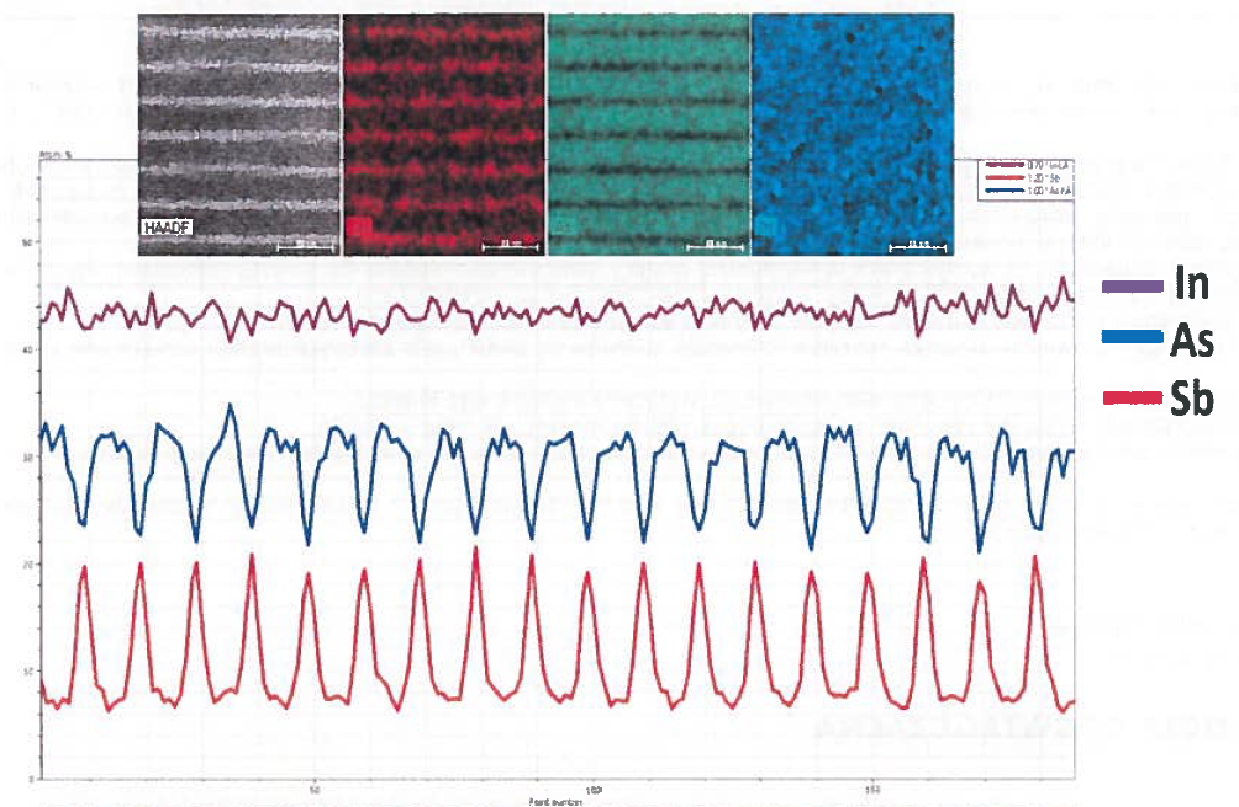 Termin wykonania zamówienia40 dni od dnia zawarcia umowy.